МИНИСТЕРСТВО НА ЗЕМЕДЕЛИЕТО И ХРАНИТЕ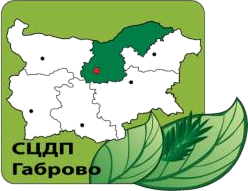 „СЕВЕРНОЦЕНТРАЛНО ДЪРЖАВНО ПРЕДПРИЯТИЕ” ДП-ГАБРОВОТП „ ДЪРЖАВНО ГОРСКО СТОПАНСТВО ГАБРОВО”гр. Габрово 5300,  ул.”Минзухар” №1, тел: 066/ 808826, e-mail: gabrovo@scdp.bgИ Н Ф О Р М А Ц И ЯЗа продажни цени на дърва за огрев на физически лица за лична употреба от временен склад на територията на ТП „ДГС Габрово“ по реда на чл.71 от Наредбата за условията и реда за възлагане изпълнението на дейности в горските територии държавна и общинска собственост и за ползването на дървесина и недървесни горски продукти.По списъци, изготвени от кметовете на населените места, на територията на Община Габрово.към 15.02.2024 год.Посочените цени са съгласно действащия към момента утвърден ценоразпис на ТП „ДГС Габрово“.Заплащането на дървата се извършва преди транспортирането им, в касата, в административната сграда на ТП „Държавно Горско Стопанство Габрово“.Цена за товарене, транспорт и разтоварване: 40-50 лв./пр. м3, в зависимост от разстоянието за транспорт. Сумата се заплаща на фирмата, която извършва услугата.За контакти :тел: 0888 55 72 29 - ДГС Габровоот 8,00 ч. до 16,30 ч. в работни дни СОРТИМЕНТДЪРВЕСЕН ВИДМЯРКАЦЕНА ЛВ./ с ДДС/Дърва за огревИглолистни – бял бор, черен бор, смърч и другипр. м342,00 лв.Дърва за огревШироколистни твърди – бук, габър, дъб, цер и другипр. м355,20 лв.Дърва за огревШироколистни меки – топола, трепетлика, върба и другипр. м342,00 лв.Дърва за огревШироколистни – акацияпр. м350,40 лв.